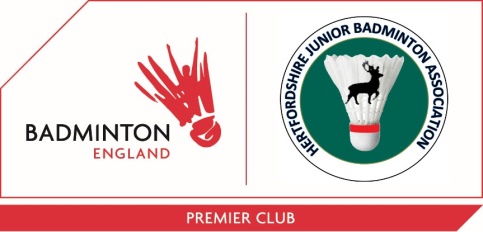 HJBA County Trials, Player Information Form, 2020/21 seasonTrials for the 2020/21 season will be held on Wednesday 21 October at Hertfordshire Sports Village, University of Hertfordshire de Havilland Campus, Hatfield, AL10 9EU as follows:Players born in 2004 or 2005:	2000-2200 hours	(Under 18 squad)Players born in 2006 or 2007:	1930-2130 hours	(Under 16 squad)Players born in 2008 or 2009:	1800-2000 hours	(Under 14 squad)Players born in 2010 or later:	1730-1930 hours	(Under 10 and under 12 squads)Every player seeking a squad place must complete this form and email it by Friday 16 October to the squad manager for their age group who will tell them a time for their trial within the 2-hour period provided for their group.  Squad manager email addresses are shown at: https://hjba.org.uk/On arrival at the Sports Village attendees must wait outside the building and will be escorted to the playing hall at the time for their trial.Players who have previously been a member of an HJBA squad must not wear their County shirt at the trials.Your data is used firstly to determine that you are indeed eligible for membership of HJBA and then to inform attendees of trial outcomes and of tournaments to be run by HJBA during 2020/21.  It will not be retained thereafter.  Your data is shared with officers of the HJBA committee (chairman, treasurer and secretary) and with HJBA squad coaches.ForenameSurnameSurnameGender (M/F)Date of birthBorn in Herts (Yes/No)Postal addressPostal addressPostal addressPostal addressPostal addressPostal addressHome phone numberHome phone numberMobile numberMobile numberMobile numberMobile numberHome email addressHome email addressHome email addressHome email addressHome email addressHome email addressSchool attendedSchool attendedSchool attendedSchool attendedSchool attendedSchool attended